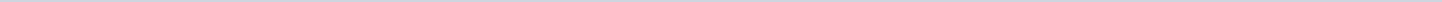 Geen documenten gevonden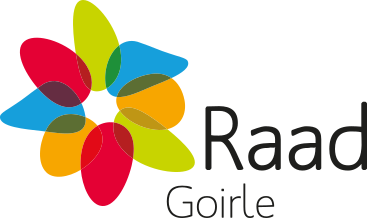 Gemeente GoirleAangemaakt op:Gemeente Goirle28-03-2024 12:48Schriftelijke vragen0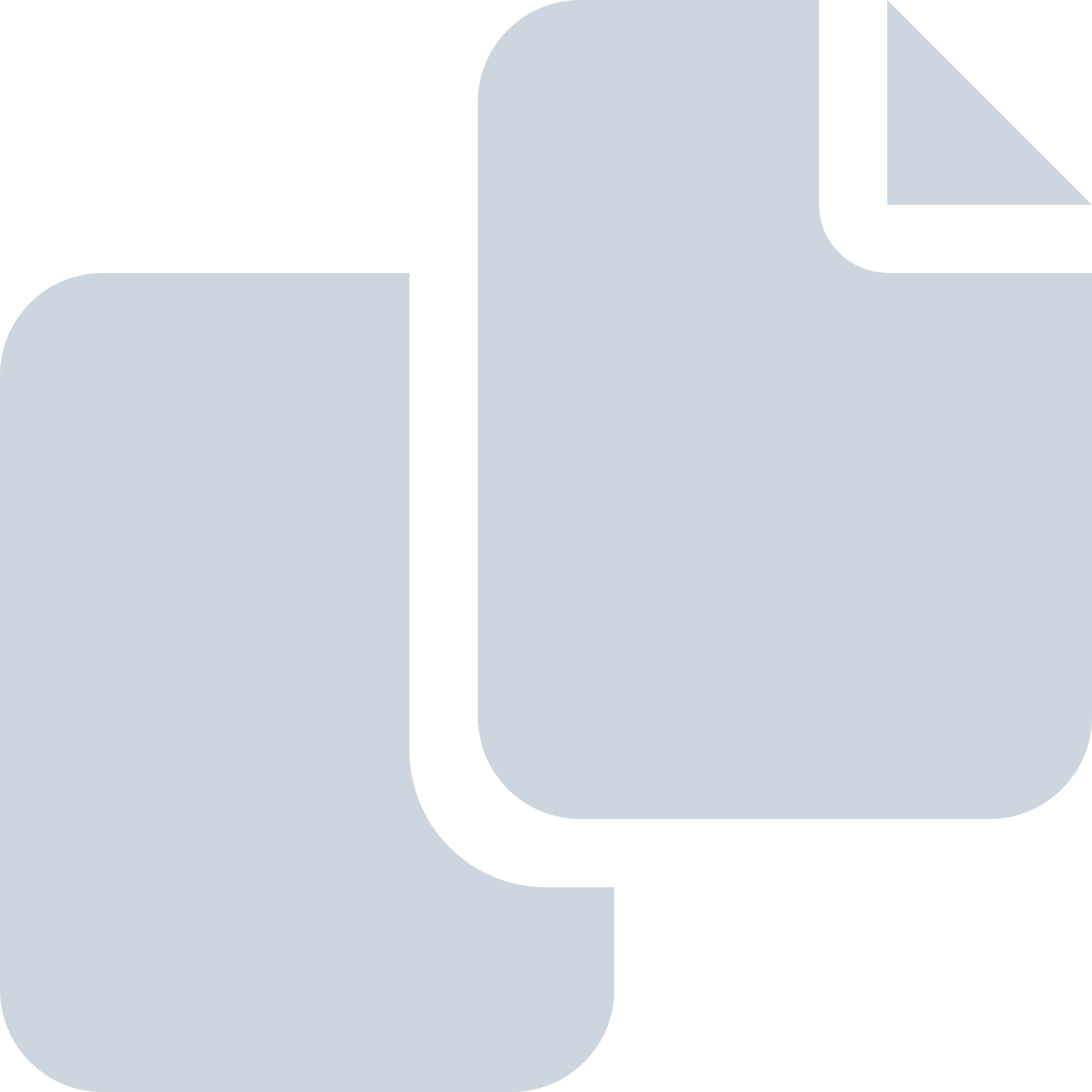 Periode: augustus 2013